lMADONAS NOVADA PAŠVALDĪBA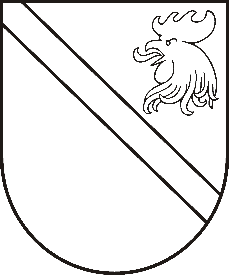 Reģ. Nr. 90000054572Saieta laukums 1, Madona, Madonas novads, LV-4801 t. 64860090, e-pasts: pasts@madona.lv ___________________________________________________________________________MADONAS NOVADA PAŠVALDĪBAS DOMESLĒMUMSMadonā2021.gada 28.janvārī									             Nr.49									       (protokols Nr.3, 23.p.)Par grozījumiem Madonas novada pašvaldības 30.04.2014. lēmumā Nr.250 “Par Bērzaunes pamatskolas nolikuma apstiprināšanu”07.01.2021. saņemta Bērzaunes pamatskolas vēstule Nr.1-14/1 (Pašvaldības lietvedībā reģistrēta 2021.gada 7.janvārī ar Nr.MNP/2.1.3.1/21/69) ar lūgumu veikt grozījumus Bērzaunes pamatskolas nolikumā saistībā ar izmaiņām skolas īstenoto izglītības programmu nosaukumos, jo kopš 2020./2021.mācību gada izglītības iestādēs ir uzsākta pilnveidotā izglītības satura ieviešana. Saskaņā ar savulaik veiktajiem grozījumiem Izglītības likuma 30. un 31.pantā precizējami arī skolas nolikuma punkti attiecībā uz izglītības iestādes padomes darbību.Ņemot vērā minēto, nepieciešams veikt grozījumus ar Madonas novada pašvaldības 30.04.2014. lēmumu Nr.250 (protokols Nr.9, 27.p.) “Par Bērzaunes pamatskolas nolikuma apstiprināšanu” apstiprinātajā Bērzaunes pamatskolas nolikumā.Saskaņā ar likuma “Par pašvaldībām” 21.panta 8.punktu, Izglītības likuma 22.panta pirmo daļu, Vispārējās izglītības likuma 9.panta otro daļu izglītības iestādes nolikumu, attiecīgi arī grozījumus tajā, apstiprina izglītības iestādes dibinātājs. Ņemot vērā 14.01.2021. Izglītības un jaunatnes lietu komitejas atzinumu, atklāti balsojot: PAR - 16 (Agris Lungevičs, Aleksandrs Šrubs, Andrejs Ceļapīters, Andris Dombrovskis, Andris Sakne, Antra Gotlaufa, Artūrs Čačka, Gatis Teilis, Gunārs Ikaunieks, Inese Strode, Ivars Miķelsons, Kaspars Udrass, Rihards Saulītis, Valda Kļaviņa, Valentīns Rakstiņš, Zigfrīds Gora), PRET – NAV, ATTURAS – NAV, Madonas novada pašvaldības dome NOLEMJ:1.	Izteikt nolikuma 3.punktu šādā redakcijā:“3. Skola ir pastiprinātās pārvaldes iestāde, tai ir savs zīmogs. Skola lieto zīmogu ar Madonas novada pašvaldības ģerboņa attēlu un pilnu izglītības iestādes nosaukumu.”;2.	Svītrot nolikuma 9.1.punktā vārdu “vispārējās”;3.	Aizstāt nolikuma 25.punktā vārdu “pienākumus” ar vārdu “noteikumus”;4.	Izteikt nolikuma 27. un 28.punktu šādā redakcijā:“27. Atbilstoši Izglītības likumā noteiktajam Skolas direktors izveido Skolas padomi.28. Skolas padomes darbību nosaka Izglītības likums. Skolas padome darbojas saskaņā ar tās darbību reglamentējošu normatīvo aktu, ko izdod Skolas padome, to saskaņojot ar Skolas direktoru.”.Domes priekšsēdētājs								          A.LungevičsSeržāne 64860562